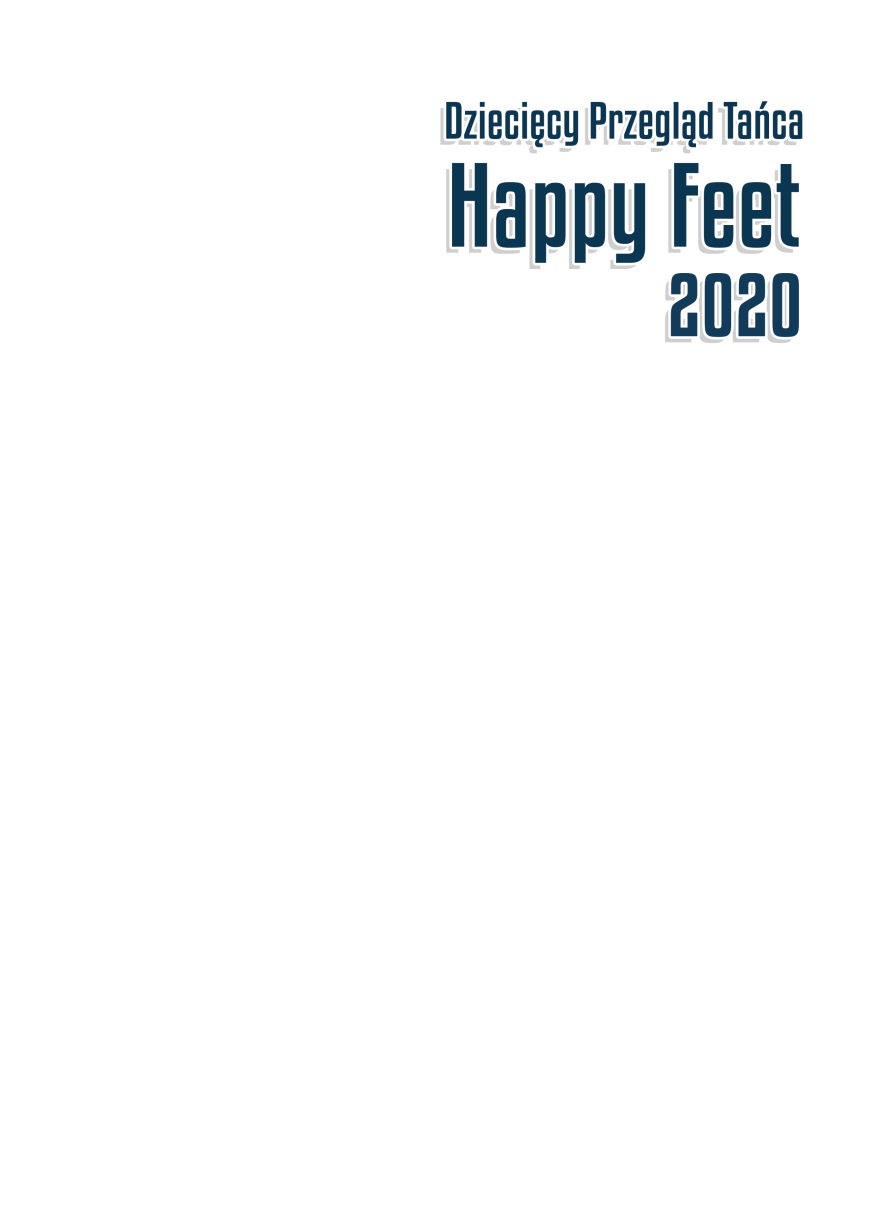 Karta zgłoszeniowaInstytucja zgłaszająca:…………………………………………………………….Instruktor zespołu: …………………………………………………………………………………..Telefon kontaktowy ………………………………………… e-mail …….................................................Nazwa zespołu:………………………………………………………………………………………………..Kategoria wiekowa: Formacje 4-6 lat                  Formacje 6-8 lat                         Formacje 8-10 latTytuł choreografii:……………………………………………………………………………………………..Choreograf:……………………………………………………………………………………………………. Utwór muzyczny: Czas:……………minut (maks. 4 min.) Tytuł utworu:…………………………………………………………………………………………………Autor tekstu:………………………………………………………………………………………………….Autor muzyki:……………………………………………………….…………...……………………………Rozpoczęcie występu  ze sceny                         zza kulisOświadczam, że wyżej wymienieni tancerze nie mają przeciwskazań lekarskich do udziału w turnieju oraz oświadczam, iż zapoznałam/em się z Regulaminem Przeglądu.………………………………………………….                  Podpis osoby zgłaszającejW przypadku pytań lub sugestii prosimy o kontakt telefoniczny +48 666 820 319 \ +48 85 652 51 64  lub mailowy happyfeet@danceoffnia.pl. LP.Imię i nazwisko członka zespołuRok urodzenia1234567891011121314151617181920212223242526